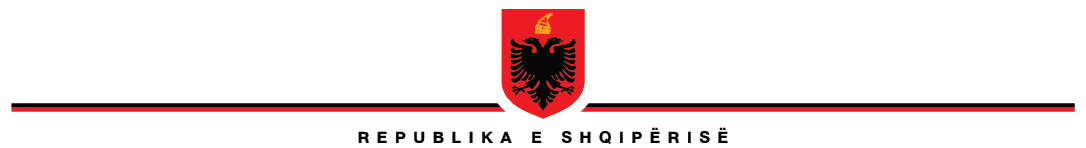 KUVENDIPROJEKTLIGJNr.______, datë_____._____2021           PËR DISA SHTESA DHE NDRYSHIME NË LIGJIN NR. 9047, DATË 10.07.2003 “PËR SHËRBIMIN USHTARAK NË REPUBLIKËN E SHQIPËRISË”, I NDRYSHUARNë mbështetje të neneve 78 dhe 83, pika 1, të Kushtetutës së Republikës së Shqipërisë, me propozim të Këshillit të Ministrave,KUVENDII REPUBLIKËS SË SHQIPËRISËV E N D O S I:Në ligjin nr. 9047, datë 10.07.2003 “Për shërbimin ushtarak në Republikën e Shqipërisë”, të ndryshuar, të bëhen këto ndryshime dhe shtesa:Neni 1Pika 3, e nenit 9 ndryshon, si më poshtë:   “3. Shërbimi ushtarak në rezervë kryhet nga shtetasit e moshës:deri 45 vjeç për ushtarët;deri 55 vjeç për nënoficerët;deri 60 vjeç për oficerët.”Neni 2Në germën “a”, të pikës 1, të nenit 15, emërtimi “...Spitali Ushtarak Qendror Universitar...” zëvendësohet me emërtimin “...strukturës mjekësore ushtarake qendrore, përgjegjëse për mbështetjen shëndetësore të FA-së...”  Neni 3Në pikën 2, të nenit 28, emërtimi “...Spitalin Ushtarak Qendror Universitar...” zëvendësohet emërtimin “...strukturën mjekësore ushtarake qendrore, përgjegjëse për mbështetjen shëndetësore të FA-së...”  Neni 4Në pikën 2, të nenit 34, fjalët “...(njësitë bashkiake) dhe komunat...” zëvendësohen me fjalët “...dhe njësitë administrative...”.  Neni 5Në pikën 1, të nenit 39, fjala “...sigurimit...” zëvendësohet me togfjalëshin “...sigurisë kombëtare...”.  Neni 6Ky ligj hyn në fuqi pas botimit në Fletoren Zyrtare. KRYETARILindita  Nikolla 